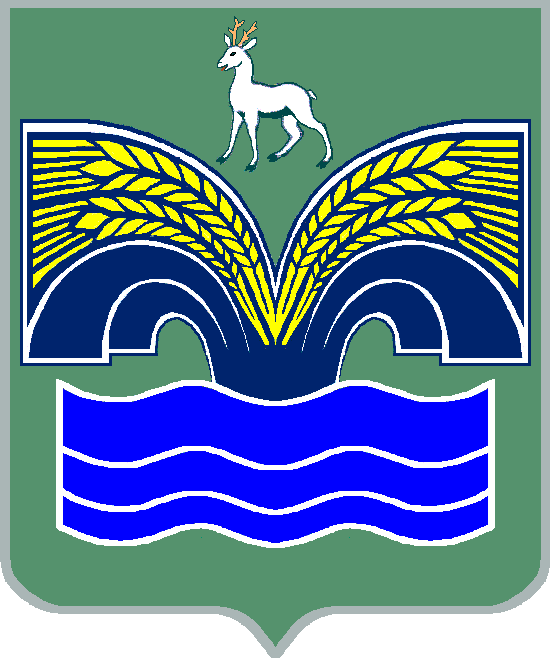 СОБРАНИЕ ПРЕДСТАВИТЕЛЕЙСЕЛЬСКОГО ПОСЕЛЕНИЯ КОММУНАРСКИЙ МУНИЦИПАЛЬНОГО РАЙОНА КРАСНОЯРСКИЙСАМАРСКОЙ ОБЛАСТИТРЕТЬЕГО СОЗЫВАРЕШЕНИЕот 07 мая 2019 года № 19О внесении изменений и дополнений в решение Собрания представителей сельского поселения  Коммунарский муниципального района Красноярский Самарской области от 25.12.2018 № 60 « О бюджете сельского поселения Коммунарский  муниципальногорайона Красноярский Самарской области на 2019 год »( с изменениями от 17.01.19г. № 1, от 06.02.19г. № 6, от 25.02.19г. № 7, от 29.03.19 г. № 11)      Заслушав информацию ведущего специалиста администрации сельского поселения Коммунарский муниципального района Красноярский Самарской области Востриковой Е.А. о необходимости внесения изменений в решение Собрания представителей сельского поселения Коммунарский муниципального района Красноярский Самарской области от 25.12.2018 № 60 «О бюджете сельского поселения Коммунарский муниципального района Красноярский Самарской области на 2019 год » (с изменениями от 17.01.2019г. №1, от 06.02.2019г. № 6, от 25.02.2019г. № 7, от 29.03.19 г.  № 11)  Собрание представителей сельского поселения Коммунарский муниципального района Красноярский Самарской областиРЕШИЛО:Внести в решение Собрания представителей сельского поселения Коммунарский муниципального района Красноярский Самарской области от 25.12.2018 года № 60 «О бюджете сельского поселения Коммунарский муниципального района Красноярский Самарской области на 2019 год » (с изменениями от 17.01.2019г.  №1, от 06.02.19г. № 6, от 25.02.2019г. № 7, от 29.03.19 г. № 11) следующие изменения:1.  Пункт 1 изложить в следующей редакции: « Утвердить основные характеристики бюджета сельского поселения Коммунарский муниципального района Красноярский Самарской области (далее местный бюджет) на 2019 год:общий объем доходов   –  13 204,7 тыс. рублей;общий объем расходов  –  13 692,7 тыс. рублей;дефицит – 488,0 рублей. »2. Приложение № 3 « Объем поступления доходов поселения по основным источникам » изложить в редакции согласно приложению № 1 к настоящему решению.3. Приложение № 4 «Ведомственная структура расходов  бюджета поселения на 2019 год» изложить  в редакции согласно приложению №2 к настоящему решению.4.  Приложение № 5 «Распределение бюджетных ассигнований по разделам, подразделам, целевым статьям (муниципальным программам и не программным направлениям деятельности), группам и подгруппам видов расходов классификации расходов бюджета поселения на 2019 год» изложить в редакции согласно приложению № 3 к настоящему решению.5.  Приложение № 6 «Источники внутреннего финансирования дефицита  местного бюджета на 2019 год» изложить в редакции согласно приложению № 4 к настоящему решению.6.  Опубликовать настоящее решение в газете «Красноярский вестник».7.  Настоящее решение вступает в силу со дня его официального опубликования.Председатель Собрания представителей сельского поселения Коммунарский муниципального района КрасноярскийСамарской области                                                                   О. В. ШалимоваГлава сельского поселения Коммунарский					            муниципального района КрасноярскийСамарской области                                                                       В.С. ВолгушевПРИЛОЖЕНИЕ 1к  решению Собрания представителейсельского поселения Коммунарский  муниципального района Красноярский Самарской области от 07 мая 2019 года № 19« ПРИЛОЖЕНИЕ 3к  решению Собрания представителейсельского поселения Коммунарский  муниципального района Красноярский Самарской области от 25 декабря 2018 года № 60Объем поступления доходов поселения по основным источникам»ПРИЛОЖЕНИЕ 2к  решению Собрания представителейсельского поселения Коммунарский  муниципального района Красноярский Самарской области от 07 мая 2019 года № 19 « ПРИЛОЖЕНИЕ 4к  решению Собрания представителейсельского поселения Коммунарский  муниципального района Красноярский Самарской области от 25 декабря 2018 года № 60 Ведомственная структура расходов  бюджета поселения на 2019 год»                                                                                                   ПРИЛОЖЕНИЕ 3к  решению Собрания представителейсельского поселения Коммунарский  муниципального района Красноярский Самарской области от 07 мая 2019 года № 19«ПРИЛОЖЕНИЕ 5к  решению Собрания представителейсельского поселения Коммунарский  муниципального района Красноярский Самарской области от 25 декабря 2018 года № 60Распределение бюджетных ассигнований по разделам, подразделам, целевым статьям (муниципальным программам и непрограммным направлениям деятельности), группам и подгруппам видов расходов классификации расходов бюджета поселения на 2019 год  »                                                                                                   ПРИЛОЖЕНИЕ № 4к решению Собрания представителейсельского поселения Коммунарскиймуниципального района КрасноярскийСамарской области от 07 мая 2019 года № 19                                                                                             «ПРИЛОЖЕНИЕ 6к решению Собрания представителейсельского поселения Коммунарский муниципального района КрасноярскийСамарской области от 25 декабря 2018 года №60Источники внутреннего финансирования дефицита местного бюджета на 2018 год»Код бюджетной классификацииНаименование доходаСумма,(тыс. руб.)000 100 00000 00 0000 000Налоговые и неналоговые доходы4 612,0000 101 00000 00 0000 000Налоги на прибыль, доходы950,0000 101 02000 01 0000 110Налог на доходы физических лиц950,0000 103 00000 00 0000 000Налоги на товары (работы, услуги,), реализуемые на территории Российской федерации1 640,8000 103 02231 01 0000 110Доходы от уплаты акцизов на дизельное топливо, подлежащие распределению между бюджетами субъектов Российской Федерации и местными бюджетами с учетом установленных дифференцированных нормативов отчислений в местные бюджеты ( по нормативам, установленным Федеральным законом о федеральном бюджете в целях формирования дорожных фондов субъектов Российской федерации )615,0000 103 02241 01 0000 110Доходы от уплаты акцизов на моторные масла для дизельных и (или) карбюраторных (инжекторных) двигателей, подлежащие распределению между бюджетами субъектов Российской Федерации и местными бюджетами  с учетом установленных дифференцированных нормативов отчислений в местные бюджеты ( по нормативам, установленным Федеральным законом о федеральном бюджете в целях формирования дорожных фондов субъектов Российской Федерации )4,0000 103 02251 01 0000 110Доходы от уплаты акцизов на автомобильный бензин, подлежащие распределению между бюджетами субъектов Российской Федерации и местными бюджетами с учетом установленных дифференцированных нормативов отчислений в местные бюджеты ( по нормативам, установленным Федеральным законом о федеральном бюджете в целях формирования дорожных фондов субъектов российской Федерации )1 105,0000 103 02261 01 0000 110Доходы от уплаты акцизов на прямогонный бензин, подлежащие распределению между бюджетами субъектов Российской Федерации и местными бюджетами с учетом установленных дифференцированных нормативов отчислений в местные бюджеты ( по нормативам, установленным Федеральным законом о федеральном бюджете в целях формирования дорожных фондов субъектов российской Федерации)- 83,2000 105 00000 00 0000 000Налог на совокупный доход5,0000 105 03000 01 0000 110Единый сельскохозяйственный налог5,0000 106 00000 00 0000 000Налог на имущество1 960,0000 106 01000 00 0000 110Налог на имущество физических лиц360,0000 106 01030 10 1000 110Налог на имущество физических лиц, взимаемый по ставкам, применяемым к объектам налогообложения, расположенным в границах сельских поселений100,0000 106 06000 00 0000 110Земельный налог1 500,0000 111 00000 00 0000 000Доходы от использования имущества, находящегося в государственной и муниципальной собственности50,0000 111 05035 10 0000 120Доходы от сдачи в аренду имущества, находящегося в оперативном управлении органов управления сельских поселений и созданных ими учреждений (за исключением имущества муниципальных бюджетных и автономных учреждений)3,0000 111 05075 10 0000 120Доходы от сдачи в аренду имущества, составляющего казну сельских поселений (за исключением земельных участков)17,0000 111 09045 10 0000 120Прочие поступления от использования имущества, находящегося в собственности поселений (за исключением имущества муниципальных бюджетных и автономных учреждений, а также имущества муниципальных унитарных предприятий, в том числе казенных)30,0000 113 00000 00 0000 000Доходы от оказания платных услуг и компенсации затрат государства1,2000 113 02995 10 0000 130Прочие доходы от компенсации затрат бюджетов сельских поселений1,2000 116 00000 00 0000 000Штрафы, санкции, возмещение ущерба5,0000 116 90050 10 0000 140Прочие поступления от денежных взысканий (штрафов) и иных сумм в возмещение ущерба, зачисляемые в бюджеты сельских поселений5,0000 200 00000 00 0000 000Безвозмездные поступления8 592,7000 202 00000 00 0000 000Безвозмездные поступления от других бюджетов бюджетной системы Российской Федерации8 592,7000 202 10000 00 0000 150Дотации бюджетам бюджетной системы Российской Федерации 4 084,7000 202 15001 10 0000 150Дотации бюджетам сельских поселений на выравнивание бюджетной обеспеченности43,6000 202 15002 10 0000 150Дотации бюджетам сельских поселений на поддержку мер по обеспечению сбалансированности бюджетов4 041,1000 202 20000 00 0000 150Субсидии бюджетам субъектов Российской Федерации (межбюджетные субсидии)4 425,7000 202 27567 10 0000 150Субсидии бюджетам сельских поселений на софинансирование капитальных вложений в объекты государственной (муниципальной) собственности в рамках обеспечения устойчивого развития сельских территорий2 996,7000 202 29999 10 0000 150Прочие субсидии бюджетам сельских поселений1 429,0000 202 03000 00 0000 150Субвенции бюджетам субъектов Российской Федерации и муниципальных образований82,3000 202 35118 10 0000 150Субвенции бюджетам сельских поселений на осуществление первичного воинского учета на территориях, где отсутствуют военные комиссариаты82,3Всего доходов:13 204,7КодНаименование главного распорядителя средств бюджета поселенияРазделПодразделЦелевая статья расходовВид расходовСумма(тыс.руб.)363Общегосударственные вопросы01003 088,9363Функционирование высшего должностного лица субъекта Российской  Федерации и муниципального образования0102582,9363Непрограммные направления расходов бюджета поселения01029800000000582,9363Расходы на выплаты персоналу государственных (муниципальных) органов01029800000000120582,9363Функционирование Правительства Российской Федерации, высших исполнительных органов государственной власти субъектов Российской Федерации, местных администраций01042 305,6363Непрограммные направления расходов бюджета поселения 010498000000002 199,8363Расходы на выплаты персоналу государственных (муниципальных) органов010498000000001201682,7363Иные закупки товаров, работ и услуг для обеспечения государственных (муниципальных) нужд01049800000000240596,8363Иные межбюджетные трансферты0104980000000054011,9363Уплата налогов, сборов и иных платежей0104980000000085014,2363Обеспечение деятельности финансовых, налоговых и таможенных органов и органов финансового (финансово-бюджетного) надзора010649,8363Непрограммные направления расходов бюджета поселения0106980000000049,8363Иные межбюджетные трансферты0106980000000054049,8363Резервные фонды011125,0363Непрограммные направления расходов бюджета поселения0111980000000025,0363Резервные средства0111980000000087025,0363Другие общегосударственные вопросы0113125,6363Непрограммные направления расходов бюджета поселения01139800000000125,6363Иные межбюджетные трансферты01139800000000540125,6363Национальная оборона020082,3363Мобилизационная и вневойсковая подготовка020382,3363Непрограммные направления расходов бюджета поселения02039800000000363Расходы на выплаты персоналу государственных (муниципальных) органов0203980000000012082,3363Национальная безопасность и правоохранительная деятельность 0300785,4363Обеспечение пожарной безопасности0310785,4363Непрограммные направления расходов бюджета поселения03109800000000785,4363Субсидии юридическим лицам (кроме некоммерческих организаций), индивидуальным предпринимателям, физическим лицам - производителям товаров, работ, услуг03109800000000810785,4363Национальная экономика04001685,8363Сельское хозяйство и рыболовство040540,0363Непрограммные направления расходов бюджета поселения0405980000000040,0363Субсидии юридическим лицам (кроме некоммерческих организаций), индивидуальным предпринимателям, физическим лицам – производителям товаров, работ, услуг0405980000000081040,0363Дорожное хозяйство (дорожные фонды)04091 640,8363Непрограммные направления расходов бюджета поселения040998000000001 640,8363Иные закупки товаров, работ и услуг для обеспечения государственных (муниципальных) нужд040998000000002401 640,4363Уплата налогов, сборов и иных платежей040998000000008500,4363Другие вопросы в области национальной экономики04125,0363Муниципальная программа «Развитие малого и среднего предпринимательства на территории сельского поселения Коммунарский муниципального района Красноярский Самарской области на 2018-2020 годы»041201000000005,0363Иные закупки товаров, работ и услуг для государственных (муниципальных) нужд041201000000002405,0363Жилищно-коммунальное хозяйство05004 622,3363Жилищное хозяйство0501125,9363Непрограммные направления расходов бюджета поселения05019800000000125,9363Иные закупки товаров, работ и услуг для государственных (муниципальных) нужд05019800000000240125,9363Коммунальное хозяйство05 022 996,7363Непрограммные направления расходов бюджета поселения05022 996,7363Иные межбюджетные трансферты050298000000005402 996,7363Благоустройство05031 499,7363Непрограммные направления расходов бюджета поселения050398000000001 499,7363Иные закупки товаров, работ и услуг для обеспечения государственных (муниципальных) нужд050398000000002401 499,7363Культура, кинематография 08003 261,0363Культура08013 261,0363Непрограммные направления расходов бюджета поселения080198000000003 261,0363Иные межбюджетные трансферты080198000000005403 200,1363Уплата налогов, сборов и иных платежей0801980000000085060,9363Социальная политика1000132,2363Пенсионное обеспечение 100113,5363Непрограммные направления расходов бюджета поселения1001980000000013,5363Публичные нормативные социальные выплаты гражданам1001980000000031013,5363Охрана семьи и детства 1004118,7363Не программные направления расходов бюджета поселения10049800000000118,7363Иные закупки товаров, работ и услуг для обеспечения государственных  (муниципальных) нужд10049800000000240118,7363Физическая культура и спорт11002,8363Массовый спорт11022,8363Не программные направления расходов бюджета поселения110298000000002,8363Иные закупки товаров, работ и услуг для обеспечения государственных  (муниципальных) нужд110298000000002402,8363Средства массовой информации120032,0363Периодическая печать и издательства120232,0363Непрограммные направления расходов бюджета поселения1202980000000032,0363Иные межбюджетные трансферты1202980000000054032,0363Итого:13 692,7Наименование главного распорядителя средств бюджета поселенияРазделПодразделЦелевая статья расходовВид расходовСумма(тыс.руб.)Общегосударственные вопросы01003 088,9Функционирование высшего должностного лица субъекта Российской  Федерации и муниципального образования0102582,9Непрограммные направления расходов бюджета поселения01029800000000582,9Расходы на выплаты персоналу государственных (муниципальных) органов01029800000000120582,9Функционирование Правительства Российской Федерации, высших исполнительных органов государственной власти субъектов Российской Федерации, местных администраций01042 305,6Непрограммные направления расходов бюджета поселения 010498000000002 199,8Расходы на выплаты персоналу государственных (муниципальных) органов010498000000001201682,7Иные закупки товаров, работ и услуг для обеспечения государственных (муниципальных) нужд01049800000000240596,8Иные межбюджетные трансферты0104980000000054011,9Уплата налогов, сборов и иных платежей0104980000000085014,2Обеспечение деятельности финансовых, налоговых и таможенных органов и органов финансового (финансово-бюджетного) надзора010649,8Непрограммные направления расходов бюджета поселения0106980000000049,8Иные межбюджетные трансферты0106980000000054049,8Резервные фонды011125,0Непрограммные направления расходов бюджета поселения0111980000000025,0Резервные средства0111980000000087025,0Другие общегосударственные вопросы0113125,6Непрограммные направления расходов бюджета поселения01139800000000125,6Иные межбюджетные трансферты01139800000000540125,6Национальная оборона020082,3Мобилизационная и вневойсковая подготовка020382,3Непрограммные направления расходов бюджета поселения02039800000000Расходы на выплаты персоналу государственных (муниципальных) органов0203980000000012082,3Национальная безопасность и правоохранительная деятельность 0300785,4Обеспечение пожарной безопасности0310785,4Непрограммные направления расходов бюджета поселения03109800000000785,4Субсидии юридическим лицам (кроме некоммерческих организаций), индивидуальным предпринимателям, физическим лицам - производителям товаров, работ, услуг03109800000000810785,4Национальная экономика04001685,8Сельское хозяйство и рыболовство040540,0Непрограммные направления расходов бюджета поселения0405980000000040,0Субсидии юридическим лицам (кроме некоммерческих организаций), индивидуальным предпринимателям, физическим лицам – производителям товаров, работ, услуг0405980000000081040,0Дорожное хозяйство (дорожные фонды)04091 640,8Непрограммные направления расходов бюджета поселения040998000000001 640,8Иные закупки товаров, работ и услуг для обеспечения государственных (муниципальных) нужд040998000000002401 640,4Уплата налогов, сборов и иных платежей040998000000008500,4Другие вопросы в области национальной экономики04125,0Муниципальная программа «Развитие малого и среднего предпринимательства на территории сельского поселения Коммунарский муниципального района Красноярский Самарской области на 2018-2020 годы»041201000000005,0Иные закупки товаров, работ и услуг для государственных (муниципальных) нужд041201000000002405,0Жилищно-коммунальное хозяйство05004 622,3Жилищное хозяйство0501125,9Непрограммные направления расходов бюджета поселения05019800000000125,9Иные закупки товаров, работ и услуг для государственных (муниципальных) нужд05019800000000240125,9Коммунальное хозяйство05 022 996,7Непрограммные направления расходов бюджета поселения05022 996,7Иные межбюджетные трансферты050298000000005402 996,7Благоустройство05031 499,7Непрограммные направления расходов бюджета поселения050398000000001 499,7Иные закупки товаров, работ и услуг для обеспечения государственных (муниципальных) нужд050398000000002401 499,7Культура, кинематография 08003 261,0Культура08013 261,0Непрограммные направления расходов бюджета поселения080198000000003 261,0Иные межбюджетные трансферты080198000000005403 200,1Уплата налогов, сборов и иных платежей0801980000000085060,9Социальная политика1000132,2Пенсионное обеспечение 100113,5Непрограммные направления расходов бюджета поселения1001980000000013,5Публичные нормативные социальные выплаты гражданам1001980000000031013,5Охрана семьи и детства 1004118,7Не программные направления расходов бюджета поселения10049800000000118,7Иные закупки товаров, работ и услуг для обеспечения государственных  (муниципальных) нужд10049800000000240118,7Физическая культура и спорт11002,8Массовый спорт11022,8Не программные направления расходов бюджета поселения110298000000002,8Иные закупки товаров, работ и услуг для обеспечения государственных  (муниципальных) нужд110298000000002402,8Средства массовой информации120032,0Периодическая печать и издательства120232,0Непрограммные направления расходов бюджета поселения1202980000000032,0Иные межбюджетные трансферты1202980000000054032,0Итого:13 692,7Код администратораКод источника финансированияНаименование кода группы, подгруппы, статьи, вида источника финансирования дефицита бюджета, кода классификации операций сектора муниципального управления, относящихся к источникам финансирования дефицита местного бюджетаСумма, (тыс. руб.)36301000000000000000Источники внутреннего финансирования дефицита бюджета488,036301050000000000000Изменение остатков средств на счетах по учету средств бюджета488,036301050000000000500Увеличение остатков средств бюджета-13 204,736301050200000000500Увеличение прочих остатков средств бюджета-13 204,736301050201000000510Увеличение прочих остатков денежных средств бюджета-13 204,736301050201100000510Увеличение прочих остатков денежных средств бюджетов поселений-13 204,736301050000000000600Уменьшение остатков средств бюджета13 692,736301050200000000600Уменьшение прочих остатков средств бюджета13 692,736301050201000000610Уменьшение прочих остатков денежных средств бюджетов13 692,736301050201100000610Уменьшение прочих остатков денежных средств бюджетов поселений13 692,7